         CREDIT UNION SCHOOLS QUIZ 2017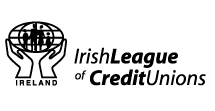 _____________________________________________________________STAGE 1 - CREDIT UNION LEVEL    FRIDAY 27th JANUARY 2017_____________________________________________________________QUESTIONSEnclosed in this booklet is a set of questions which formulate the twelve rounds of the Quiz for the date specified above and recommendations concerning tie break situations.  Rounds 1 – 10 are common to both Competition A and B.  There are two extra rounds for Competition B only.  Also included are some advisory notes for the organisation of the Quiz which should be beneficial to you.We would recommend that you read the Procedures Manual in depth also.Please note the following:1.	(a)	There are three categories of questions:		(i)	Easy		(ii)	Moderate		(iii)	Difficult	(b)	If you or the Adjudicator have any concern about a question - do not use it - please choose an alternative.2.	In the event of two or more teams tying at the end of the Quiz, use questions from Tie Breaker One as follows:	(a)	One round of three questions from Tie Breaker One.	(b)	In the event of a further tie, use three questions from the remaining questions given in this book.3.	A credit union may wish to compile their own questions.  In devising these questions, do remember the age group involved and please ensure that no questions are seen as favouring a particular school.  However the credit union will be entirely responsible for the accuracy of the questions they set.  ADVISORY NOTES FOR QUIZ MASTER1.	(a)	Each question is read out twice.	(b)	All six questions are repeated at the end of each round.	(c)	Answer sheets are then collected after two minutes.2.	The answers to Round 1 are given when the answers to Round 2 have been	collected and so on.3.	(a)	It is recommended that the table numbers be filled in by the teams on 		the answer sheets in advance of the Quiz commencing.                (b)	Teams should be given some rough work paper.4.	(a)	Separate correctors should be assigned for both Competition A and 		Competition B.	(b)	It is recommended that there should be one corrector per ten teams.	(c)	Copies of the questions and answers should be copied to each		corrector directly before the Quiz commences.5.	(a)	When the answer to the question is a person's name, accept the 		surname.	(b)	Exact spelling of words is relevant only for spelling questions.We would like to make you aware of the following:A.	Some questions are more suitable for schools in the Republic and not Northern Ireland and vice versa.  In all cases the decision of the Adjudicator on the day is final.  Please ensure that the children know how to raise an objection on the night as no correspondence will be entered into after the final scores have been announced.B.	To combat any incidents of cheating, you are requested not to show these questions to anyone before or after the Quiz.  Bear in mind that the Quiz is being held over four days, Friday 27th January to Monday 30th January 2017.The dates for all stages of the Quiz are detailed in the Procedures Manual page 3.  Please announce the dates before the Quiz commences and advise that should anybody be unavailable for future dates, they will not be able to participate in those future stages.  These dates will not be changed.  Team members are NOT allowed alter except in exceptional circumstances.It would be advisable for the quizmaster and the adjudicator to meet prior to the quiz, and go through each question. If in doubt about any question then substitute that question with another. Should you have any queries, please call Patricia Donnellan in League office (01 – 614 6912) BEFORE Friday 20th January 2017.F.	In all cases the decision of the Adjudicator on the day is final. The League will not be responsible for resolving any disputes that may occur at Credit Union level or Chapter level.Credit Union Schools Quiz 2017, Stage OneRound OneEasyWhat is the next number in the sequence? 2, 4, 6, 8, ___.	Answer: 		10What is the capital of Wales?		ANSWER: 		Cardiff    Moderate Which German man is the manager of Liverpool Football Club?	ANSWER: 		Jurgen KloppWhat is the traditional response to a joke starting with Knock Knock?ANSWER: 		Who’s There?				    DifficultWho won the 2016 I’m a Celebrity, Get me Out of Here?ANSWER:		Scarlett MoffattWhat colour was the ticket won by Charlie Bucket granting him entry to The Chocolate Factory run by Willy Wonka?ANSWER: 		Gold (A Golden Ticket)Round TwoEasyHow many bears feature in the story of Goldilocks?ANSWER: 		3What type of dog is famous for having a white body and black spots? ANSWER: 		Dalmatian                                                      ModerateIf 50 sweets are shared equally between 5 children, how many does each child get?	ANSWER: 		10According to the saying, a game isn’t over until the fat lady does what?ANSWER: 		Sings				      DifficultWhat southern hemisphere team did the Irish Rugby Team famously beat in November of last year? The game was played in Chicago.ANSWER: 		All Blacks/New ZealandWhat is the name of the song by Pharrell Williams that starts with “It might seem crazy what I am about to say” ?ANSWER: 		HappyRound ThreeEasyWhat is the name of the boyband (Niall, Louis, Harry and Liam) that went on hiatus in 2016?	ANSWER: 		One Direction.What “L” is the name given to the rope traditionally used by cowboys? It has a loop on the end that tightens when the rope is pulled.ANSWER: 		Lasso    /    (also accept   Lariat)   				      ModerateWho was created by Geppetto the Woodcarver?	ANSWER: 		PinocchioName the current President of the Irish League of Credit Unions.ANSWER: 		Brian McCrory       DifficultWhich actor plays the role of Newt Scamander in Fantastic Beasts and Where to Find Them?	ANSWER:		Eddie Redmayne.Edmund Hillary was one of the first men to climb Mount Everest. What country was he from? ANSWER:		New Zealand.Round FourEasyHow many months do NOT contain the letter R?ANSWER: 		4 (May, June, July and August)If you saw the letters O.G. beside a footballer’s name, what kind of goal has he/she just scored?		ANSWER: 		An Own Goal.                                                   ModerateCharles De Gaulle was president of which European country? ANSWER:		France	The Duke of Edinburgh, Prince Philip, is married to which member of Britain’s Royal Family?ANSWER:	The Queen/Queen Elizabeth II (accept any variation of Queen Elizabeth).                                                     DifficultWhich Irish band released an album called Everything This Way in 2016?ANSWER: 		Walking on CarsComplete the name of the Percy Jackson book: Percy Jackson and The Titan’s _______?ANSWER: 		CurseRound FiveEasyWhich company created the S5, S6 and S7 smart phones?ANSWER:		SamsungAmber, Aureolin and Canary are all shades of what primary colour?ANSWER: 		Yellow       ModerateWhat “H” is the main religion practised in India?	ANSWER: 		Hinduism (Accept Hindu) Which word describes both a section of a book and an organisational structure in the Credit Union movement in Ireland?  Beginning with ‘C’.ANSWER: 		Chapter				        DifficultIn the equation E = MC², what does the E stand for?ANSWER: 		Energy The first artificial Earth satellite was launched by the Soviet Union in 1957. What was it called?       S______________ 1.		ANSWER: 		Sputnik 1 (Accept Sputnik).Round SixEasyWhat B is the name given to both a sausage and an old car?	ANSWER: 		BangerWhat “H” is the dip or spread made with chickpeas, garlic, lemon juice, tahini and oil?ANSWER: 		HummusModerateName the Munster and Ireland Rugby legend who died suddenly in 2016, aged 42? ANSWER: 		Anthony FoleyPlato was one of the world’s greatest philosophers. In which European country was he born? Greece or Italy?		ANSWER:		GreeceDifficultWho wrote the children’s book about Plop the Owl – The Owl who was Afraid of the Dark?	ANSWER: 		Jill TomlinsonWhat does the Q stand for in Qantas – the national airline of Australia?	ANSWER: 		Queensland.Round SevenEasyName the massive hit of 2016 that was performed by Clean Bandit, Featuring Sean Paul and Anne-Marie?	ANSWER: 		RockabyeWhat is the product of 7 and 6?	ANSWER: 		42 (7 x 6)				      ModeratePaul Hollywood was one of the judges on The Great British Bake Off which aired for the last time in 2016. Who was the other judge?	ANSWER: 		Mary BerryBeginning with “S”, the gastric glands form the lining of which of your internal organs?	ANSWER: 		Stomach				    Difficult The Chinese Zodiac contains 12 creatures e.g. the rat, the rabbit and the goat. What is the only mythological creature to feature?	ANSWER: 		DragonWhich country of modern day Britain did the Romans refer to as Caledonia?	ANSWER: 		ScotlandRound EightEasyBrad Pitt and his wife split up in 2016. Which famous actress was he married to?	ANSWER: 		Angelina JolieA throw of double one on a pair of dice is known as what creature’s eyes?	ANSWER: 		Snake Eyes					    Moderate What 8 letter word means: the greatest part of a group of people or things.	ANSWER: 		MajorityThe Mediterranean island of Mallorca is part of which country?	ANSWER:		Spain					    Difficult Gingivitis specifically affects which part of your body?ANSWER: 		 The gums.Name the dessert of meringue, cream and fruit named after a Russian ballerina?	ANSWER: 		PavlovaRound NineEasyWhich black and white cartoon dog was created by American cartoonist Charles M. Schulz? ANSWER: 		SnoopyWho released 24K Magic in 2016?ANSWER: 		Bruno Mars					     ModerateJFK was shot in which American city?	ANSWER: 		DallasWhat “H” is the name given to the sauce traditionally served on eggs benedict?	ANSWER:		Hollandaise					    DifficultBy which 3 letter acronym is Poly Vinyl Chloride better known as? ANSWER:                 PVCWhat was the name of the ancient trade route connecting China to Europe?	ANSWER: 		Silk Route/RoadRound TenEasyWhich car manufacturer makes the KA and the Focus?			ANSWER: 		Ford If Flora refers to the plant life of a region, what F refers to its animal life?	ANSWER: 		Fauna     ModerateLet Me Love You was a big hit for DJ Snake in 2016. Which Canadian singer featured on the song?ANSWER: 		Justin Bieber.The port city of  Gdańsk  is in which European country?ANSWER: 		Poland					    DifficultWhat does the S stand for in R.B.S., the sponsors of the 6 Nations Rugby Tournament? ANSWER: 		(Royal Bank of) ScotlandIn which classic children’s book does the Waterbury Family appear?	ANSWER: 		The Railway ChildrenRound Eleven(Competition B only)EasyWhich precious metal is heavier; gold or silver?	ANSWER: 		Gold (it is almost twice as heavy!)Drei is the German for what number?ANSWER: 		3					     Moderate Played by Macaulay Culkin, who was Lost in New York in 1992? Kevin ________________ ??  ANSWER:		McCallisterName the American Civil Rights Activist whose autobiography is entitled Quiet Strength: The Faith, The Hope and The Heart of a Woman Who Changed a Nation.	ANSWER: 		Rosa Parks.					     DifficultIn David Walliams’s Mr. Stink, what is the first name of the young girl who invites the tramp to live in the shed? ANSWER: 		Chloe (Crumb)Which of these countries was NOT once part of Yugoslavia – Slovakia, Croatia or Montenegro?	ANSWER: 	Slovakia (Originally part of Czechoslovakia).Round Twelve(Competition B only)EasyIn what county would you find The Blarney Stone?	ANSWER: 		CorkName the Jewish festival of lights held in December? It is 8 days long and loosely translates into English as Dedication. 	ANSWER: 		Hanukkah				      ModerateThe AEGON Championships are contested in which sport?ANSWER: 		TennisWhich B is an island in the North Atlantic Sea shares its name with a pair of knee length shorts?ANSWER: 		Bermuda				    DifficultFrom which country did the United States purchase Alaska in 1867?ANSWER: 		RussiaPrevious Irish Children’s Laureates include Eoin Colfer, Niamh Sharkey and Siobhán Parkinson. Who is the current Children’s Laureate? ANSWER: 		P.J. Lynch	Tiebreakers (1)CHOOSE ANY 3EasyAccording to the saying, what type of bullet will kill a werewolf?ANSWER: 		SilverWhich renowned physicist wrote “The Universe in a Nutshell”? ANSWER: 		  Stephen HawkingAfter the red balls, which colour has the lowest value on a snooker table?ANSWER:		YellowIn what American state is Yale University?	ANSWER: 		Connecticut Complete the motto of the French Revolution: Liberty, Equality, _______________?ANSWER: 		FraternityIn what year was the catastrophic nuclear accident known as The Chernobyl Disaster?	ANSWER: 		1986 (nearest wins)	Tiebreakers (2)CHOOSE ANY 3In 1974, Gerald Ford was sworn in after the resignation of which President of the United States? ANSWER: 		NixonWhat age was Fidel Castro when he passed away in 2016?ANSWER:		90 (nearest wins)Held in early March each year, what H is the name of the festival where people of the Hindu religion throw coloured powder in the streets? It is sometimes called the Festival of Colours.ANSWER: 		HoliWhat is the name given to the rivalry that developed between the US and the Soviet Union after WWII? The ____   ____ (2 words).	ANSWER: 		The Cold War32 degrees Fahrenheit is the same as how many degrees Celsius?ANSWER: 		0 degrees.Who succeeded Tony Blair as Prime Minister of Britain in 2007?ANSWER		Gordon Brown.